Муниципальное дошкольное образовательное учреждение«Чернавский детский сад»муниципального образования-милославский муниципальный район рязанской областиКонспект НОД:«Что нам осень принесла»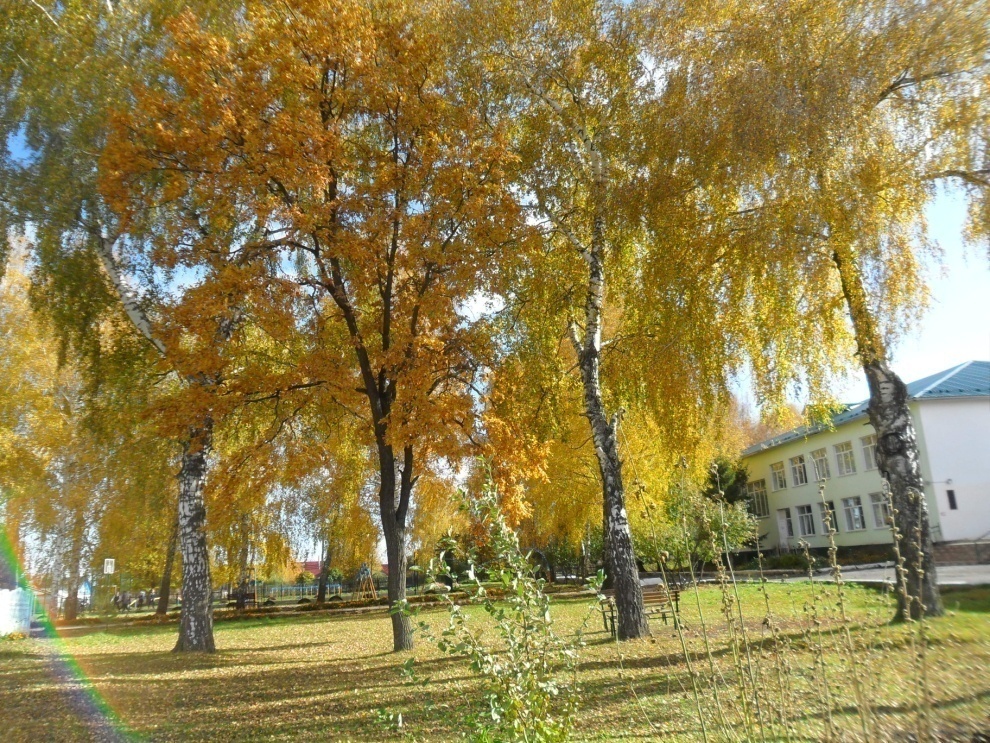                             Воспитатель:                                                                                            Шикунова И.Н.                                          Чернава                                                2017 г                  Цель:- закрепить и обобщить знание детей об осени и овощах;- развивать умение замечать красоту осени, память, внимание и образное мышление;- воспитывать любовь к природе и уважение друг к другу;Задачи:Образовательные:- закрепить знания детей;- о правилах поведения в лесу;- закрепить и обобщить знания детей об осени и овощах;- формировать у детей познавательный интерес окружающему миру, родной природе;Развивающие:- создать условия для развития мышления, фантазии;- способствовать умению отвечать на вопросы;- развивать умение замечать красоту осени, память, внимание и образное мышление;Воспитательные:- воспитывать у детей эмоциональное, положительное отношение к природе;- желание заботиться о природе, воспитывать любовь к природе и уважение друг другу;Оборудование и материалы:Демонстрационный: изображение Осени, муляжи овощей, запись на СD, костюм для сказочного героя «Бабушка»;Раздаточный: листья из бумаги для коллективной аппликации;Предварительная работа с детьми: чтение стихотворения о времени года «осень», чтение загадок, игра в подвижную игру «Собери листья»,Подготовка воспитателя: заранее ведется беседа об осени (сезонных изменениях в природе) и овощах, подготовить костюм Бабушки и изображение Осени, найти запись песни «Осень, осень..» и музыки к игре;Ход НОД:Воспитатель: Дети я сегодня шла на работу в детский сад и ко мне подошла красавица Осень, которая попросила меня, чтобы вы вспомнили все, что вы знаете о времени года осени. ( вывешивает изображение осени)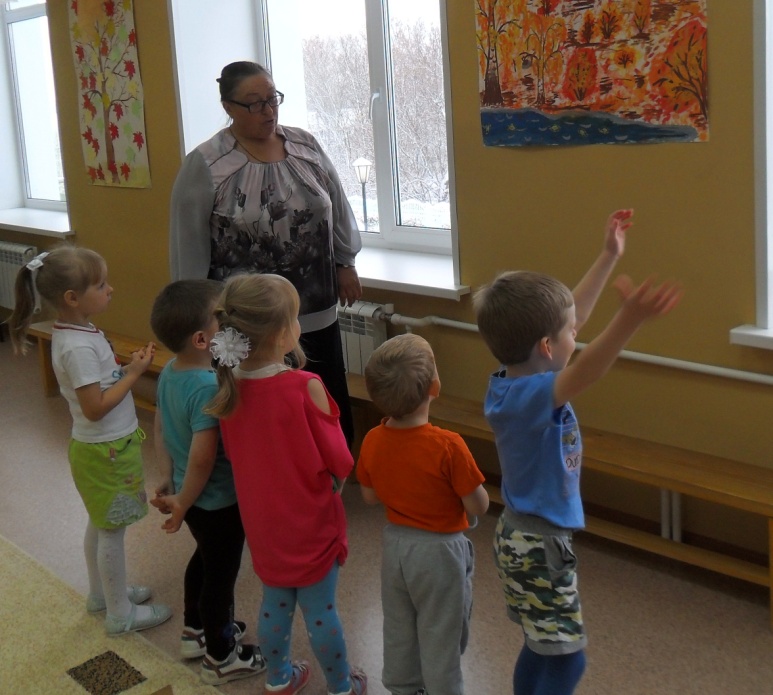 Дети: 1. Птицы улетают на юг.2. Листья опадают.3. Листья желтеют.4. Дни стали короче.5. Идут дожди.6. Стало холодно и т. д.Воспитатель: Молодцы, ребята. Осени очень понравилась, что вы о ней столько знаете! А она пришла не одна, а с Бабушкой. А как вы думаете, из какой она сказки?Дети: сказка «Репка»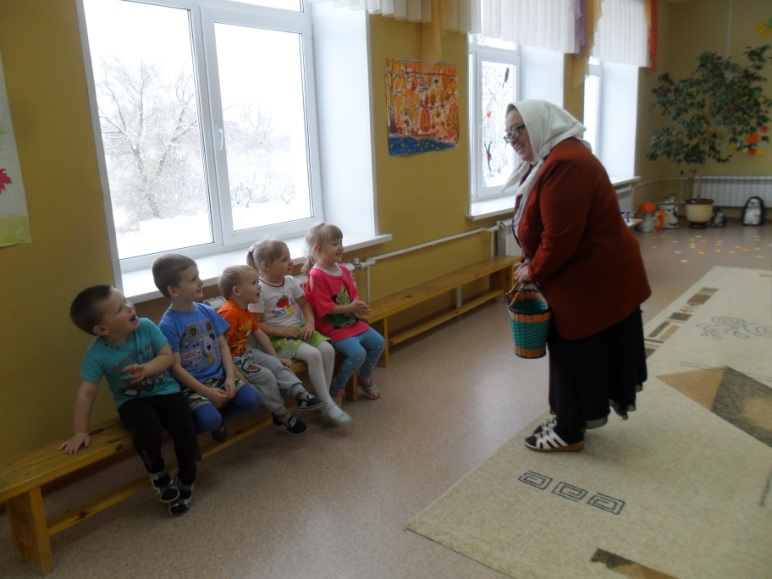 Бабушка: Здравствуйте, мои дорогие. Я пришла сегодня одна, а мой дед остался дома у него много дел. Он прислал вам гостинцы, а чтобы узнать, что это нужно угадать загадки.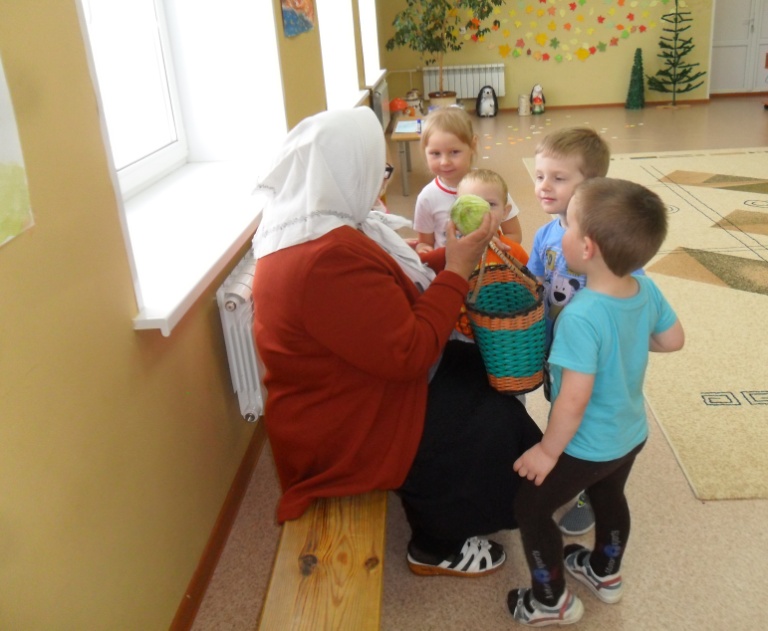 Сто одежек и все без застежек. (Капуста)Меня единственную в мире – не просто варят, а в мундире. ( Картошка)Убежали как – то с грядки огородом погулять, были все зелеными, стали все – солеными. (Огурцы)Тридцать три одежки, и все без застежки. Кто их раздевает, тот слезы проливает. (Лук)Сидит девица в темнице, а коса на улице. (Морковь)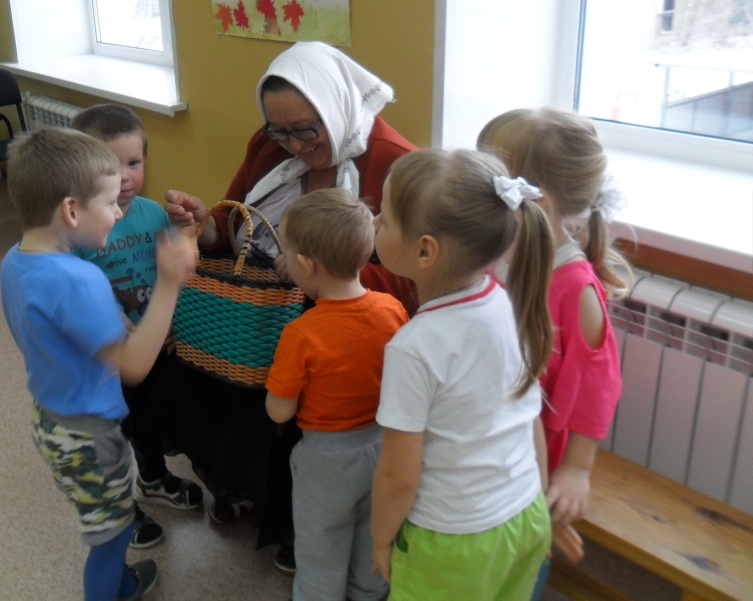 Бабушка: Молодцы, а еще скажите какие овощи помогают нам не болеть простудными заболеваниями?Дети: Лук и чеснок.Бабушка: Вот вам угощения от нашего огорода, угощайтесь. Мне уже пора домой ребята, к дедушке. До свидания!Воспитатель: А сейчас мы отдохнем и песенку для осени споем.(поют песню “Осенняя песенка” сл. Френкель, муз.А. Александрова)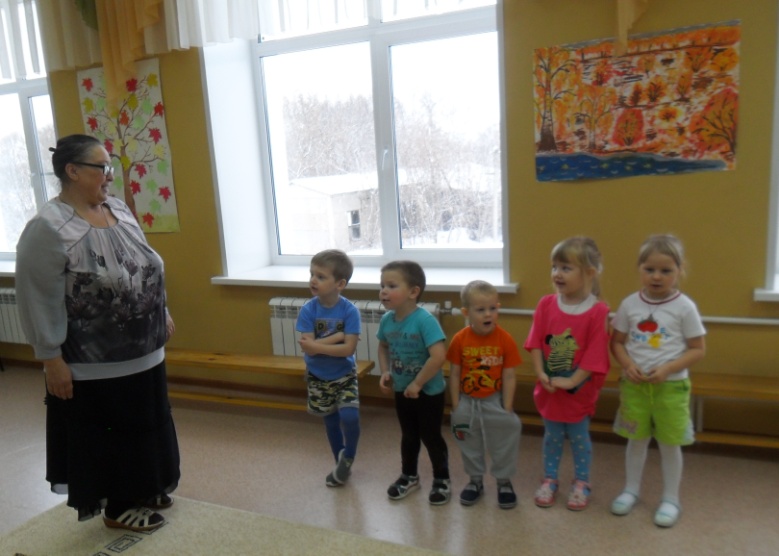 Воспитатель: Осени очень понравилась , как вы спели песню. А сейчас послушайте стихотворение про осень, которое расскажет нам Даша.Осень очень хороша,Осень ходить не спешаЕсть у осени наряд – золотой, золотой,Удивляет всех подряд осень красотой.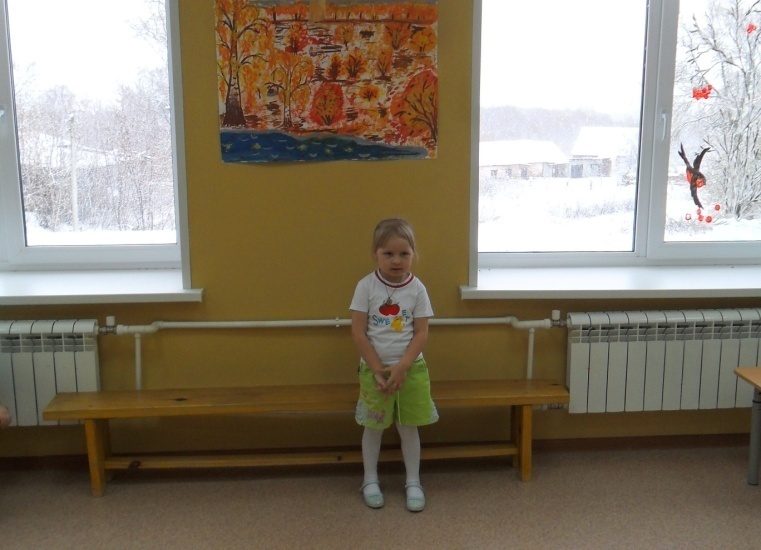 Воспитатель: Молодец, Даша.Воспитатель: Ребята, почему в этом стихотворении осень золотая.Дети: Потому что, желтый цвет листьев похож на золото.Воспитатель: Хорошо, а вот осень хочет, чтобы вы помогли убрать листья на лесной поляне, чтобы было чисто и аккуратно. Давайте мы поможем ей!И поиграем в игру “Собери листья”И еще вспомним , что в лесу надо вести себя тихо, чтобы не испугать жителей лесной поляны, и не толкаться , чтобы не обидеть друг друга.Дети(собирают листья под музыку)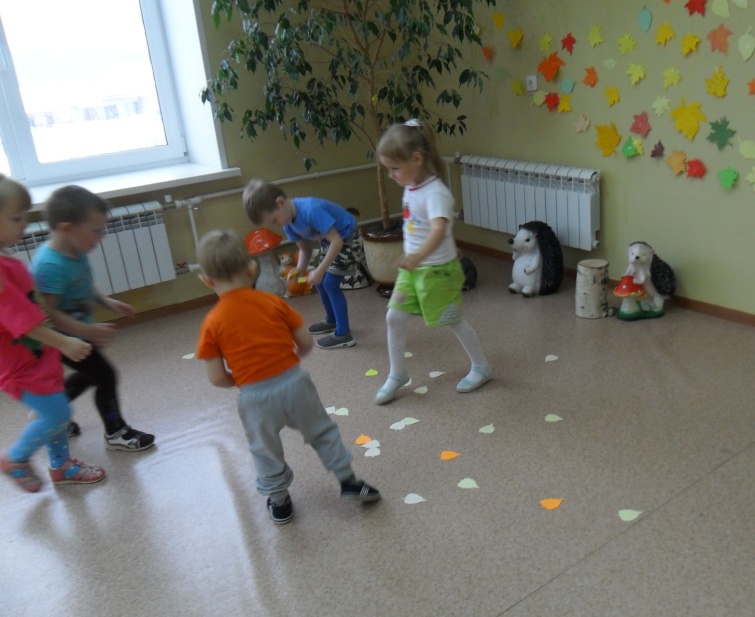 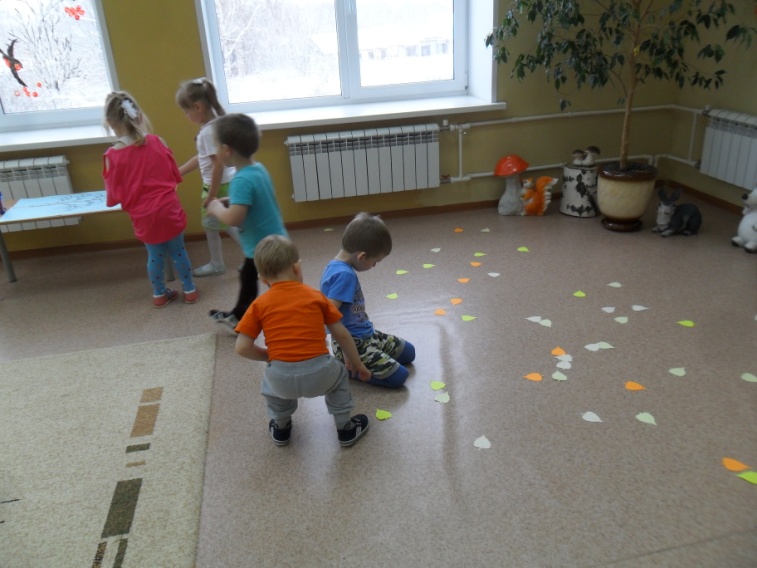 Воспитатель: А какие листья вы собрали?Воспитатель: Сделаем подарок, вот на это осеннее дерево наклеим листья, чтобы оно было красивым.Дети (наклеивают под спокойную музыку)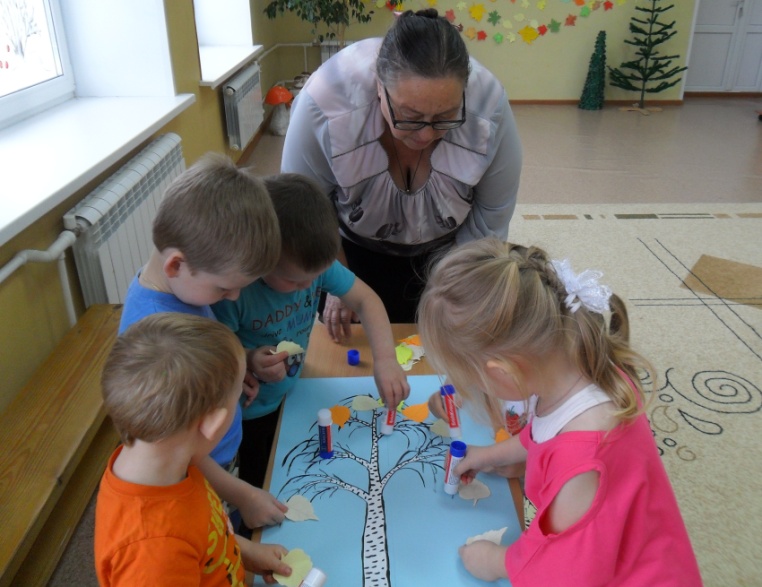 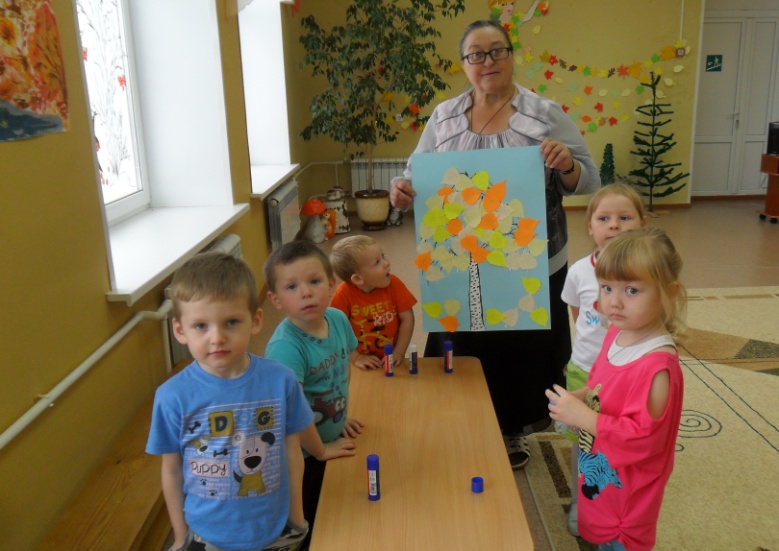 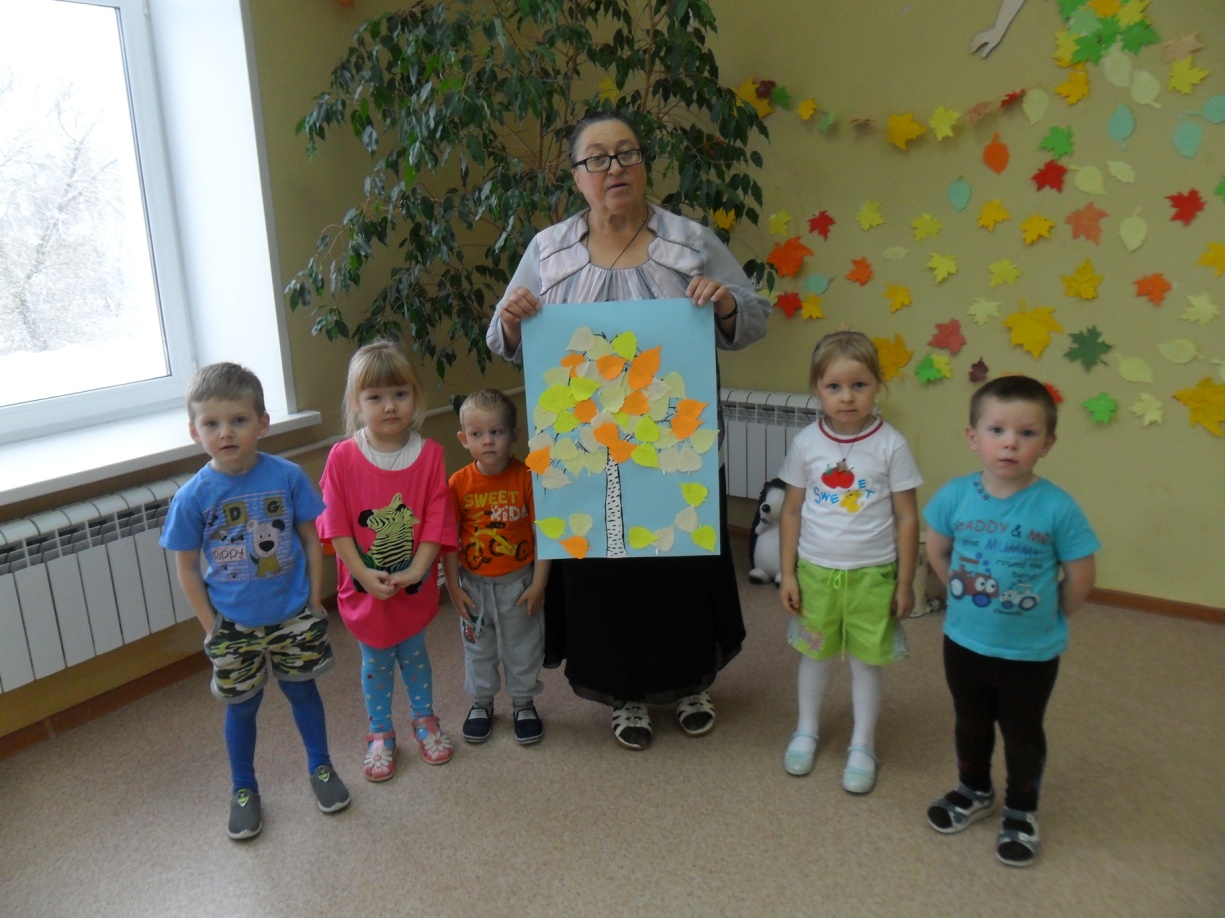 Воспитатель: Молодцы, мне и осени очень понравилась ваша аппликация!А теперь мне скажите, во что мы поиграли?Кто в гости приходил?Что понравилось?Дети(отвечают)Воспитатель: Осень тоже не забыла о вас принесла небольшие подарки.(дарятся медальоны виде осенних березовых листочков).